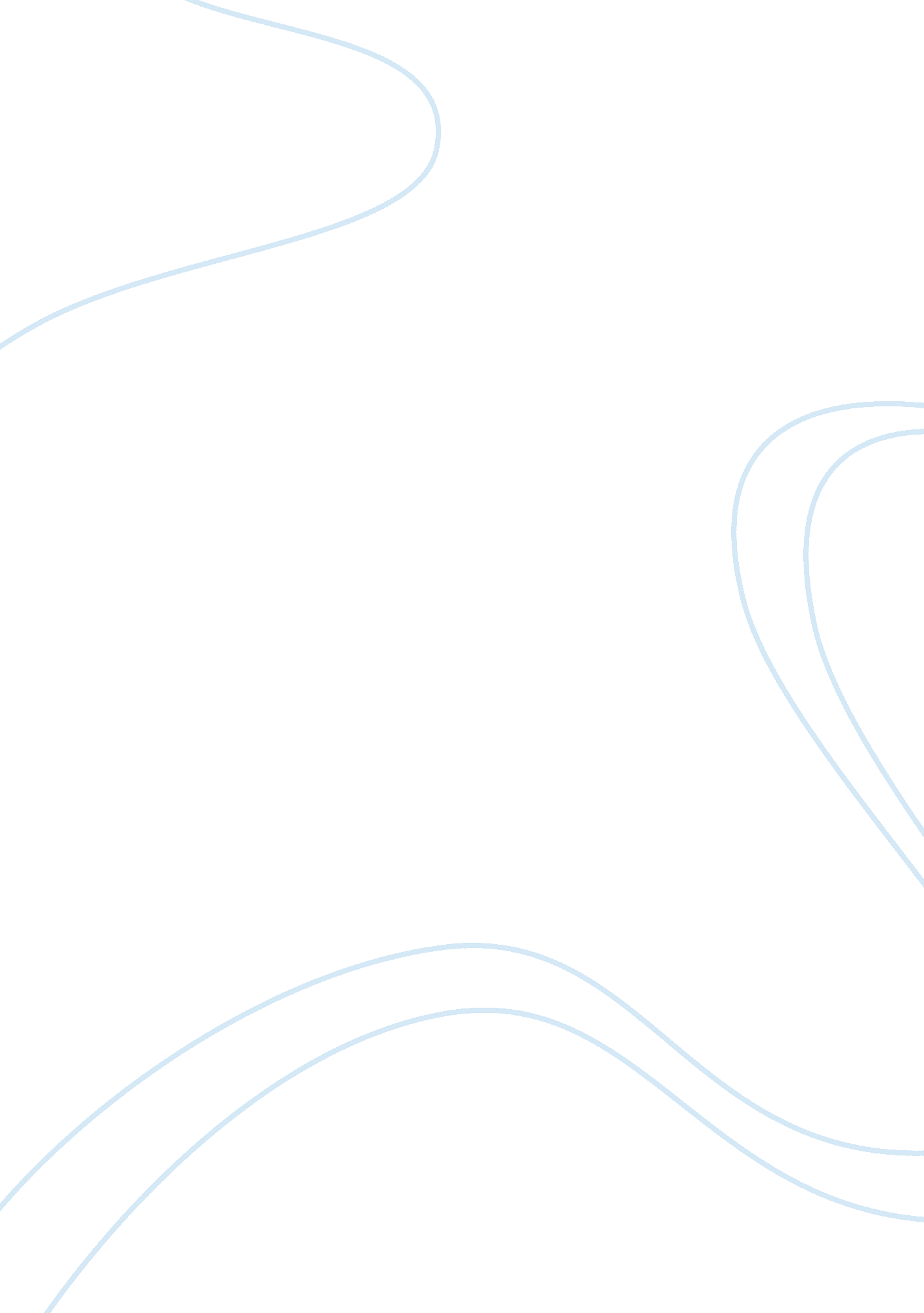 Racial and ethnic groupsSociology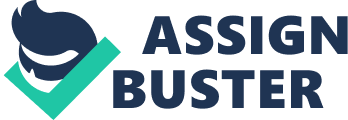 The disadvantage of diversity in languages is it can bread negative ethnicity where some languages are rendered insubordinate; this happens particularly where some groups form the minority. Such a scenario hinders economic development due to conspiracies propagated by different ethnic groups. If not well managed this may lead to civil strife. Stratification of ethnic groups occasioned by differences in language may lead to increased crime rates especially by the group that may feel shortchanged or marginalized economically (Schaefer, 2013). 
Statehood, Independence, or continuing territorial status from the perspective of a native Puerto Rican residing in Puerto Rico for Puerto Rico 
In my view, Statehood for Native Puerto Rican residing in Puerto Rico for Puerto Rico will greatly improve the life and economic status of Puerto Ricans as the geographical restrictions and fiscal hindrances will be lessened. This will be beneficial more so because the number of them in America is higher than that in Puerto Rica. Independence will be more costly and as it relies more on imports for raw materials, independence will only increase foreign trade restrictions from the USA. Continuing territorial status will maintain the status quo and will only mean continued dominance over Puerto Rica by the United States (Schaefer, 2013). 
The American perception of being Muslim and Arab 
All Arabs are not Muslims and all Muslims are not Arabs, however, most Americans due to constant media propaganda occasioned by the 9/11 terrorist incident at the world trade center view Arabs and Muslims as one. Another factor that has contributed to the misconception is political propaganda. As it is now most Americans do not believe that the foundations of Islam are peaceful and only a few people are using Islamic religion as a scapegoat to propagate their heinous acts of terrorism. As a politician, I would reconcile the terms by ensuring that the media reports factual information regarding Islam as religion and its tenets. I will also ensure that involve the Muslims and Arabs in my government I will change America’s foreign policy regarding the Middle East and Syria. 
Comparison and Contrast of Japanese, Italian and German internments during World War II with the treatment of Arab and Muslim Americans after 911. 
Japanese internment 
The attack on Pearl Harbor by Japan during world war ii made President Franklin D. Roosevelt signed Executive Order which saw residents of Japanese ancestry sent to internment camps this was done regardless of whether one was American or not, this incident has a resemblance to what happened to the Arab Muslims after the 9/11 incident. 
German internment 
The regulations signed by President Woodrow Wilson after Pearl Harbor saw many people of German ancestry in the U. S put in internment camps and others evicted during World War II. This included military officers who were on cruise ships, civilians, and merchants. American media propaganda led to this public misperception of Germans in the Americas just as the 9/11 did to the Arab Muslims. 
Italian internments 
During World War II all Italian Americans in America were declared alien enemies and most of them were interned under the War Relocation Authority in camps in Montana, Oklahoma, Tennessee, and Texas. Orders were also in place to make sure all American Italians walked around with photo tags labeled enemy alien registration card. 
Conclusion 
The internment of Japanese Americans, Italian Americans, and German Americans during World War II shows how the Arab and Muslim Americans were treated after the 9/11/2001 terrorist attacks. It is a shocking revelation of how far America goes to deal with crises, discriminating against innocent citizens, and non-citizens alike. 